Minutes of Meeting of IQAC Committee           Date of Meeting: Monday, 10 October 2022 (10:00 A.M -12:00 P.M) Attendees:An online meeting was conducted with the members of IQAC committee at 10.00am on 10/10/2022  in connection with the following agenda points:Agenda:1)AQAR Submission 2021-222)Review of Academic Results3)Counselling of each studentThe Chairman discussed the agenda points in detail with the members present. MembersDiscussed about AQAR 2021-22 submission, review of academic results and  counselling hours for student.The Chairman finalized to conduct a meeting of the HoDs to discuss the above mentioned agenda items in detail.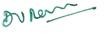 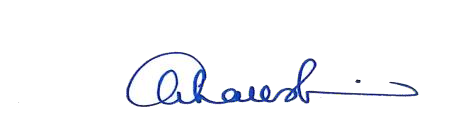 (CH. VENKATA LAKSHMI)	(Dr. D.V. RAMA MURTHY)Coordinator, IQAC	Chairman, IQAC & PrincipalAction Taken Report for the IQAC Meeting held on 10/08/2020(CH. VENKATA LAKSHMI)	(Dr. D.V. RAMA MURTHY)Coordinator, IQAC	Chairman, IQAC & PrincipalMinutes of Meeting of IQAC CommitteeDate of Meeting: Thursday, 09 June 2022(3 pm - 4 pm) Attendees:An online meeting was conducted with the members of IQAC committee at 3pm on 09/06/2022 in connection with the following agenda points:Agenda:NPTEL Swayam online coursesStudents Placements and support in career servicesParents Teacher meetingsThe Chairman discussed the agenda points in detail with the members present. The list of AICTE recommended Swayam online courses were gone through for the purpose of offering them in the forthcoming semesters under electives. In order to guide the students in their career planning, the Chairman along with the members discussed upon the need to establish a center for career planning. As an initial step, the idea of starting GATE classes for the II year students was also discussed in detail.The Chairman finalized to conduct a meeting of the HoDs to discuss the above mentioned agenda items in detail.(CH. VENKATA LAKSHMI)	(Dr. D.V. RAMA MURTHY)Coordinator, IQAC	Chairman, IQAC & PrincipalAction Taken Report for the IQAC Meeting held on 09/06/2022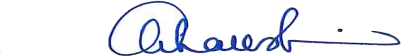 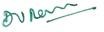 (CH. VENKATA LAKSHMI)	(Dr. D.V. RAMA MURTHY)Coordinator, IQAC	Chairman, IQAC & PrincipalMinutes of Meeting of IQAC CommitteeDate of Meeting: Friday, January 28, 2022 (3:00 pm - 4:00pm)Attendees:A meeting was conducted with the members of IQAC committee at 3pm on 28/01/2022 in connection with the following agenda points:Agenda:Collection of student feedback onlineUlektz Learning management systemSpending in LibraryThe Chairman discussed the agenda points in detail with the members present. He discussed about using of Online Student Feedback form. And he asked to find on which areas need to focused iin future.The Chairman finalized to conduct a meeting of the HoDs to discuss the above mentioned agenda items in detail.(CH. VENKATA LAKSHMI)	(Dr. D.V. RAMA MURTHY)Coordinator, IQAC	Chairman, IQAC & PrincipalAction Taken Report for the IQAC Meeting held on 28/01/2022(CH. VENKATA LAKSHMI)	(Dr. D.V. RAMA MURTHY)Coordinator, IQAC	Chairman, IQAC & PrincipalMinutes of Meeting of IQAC CommitteeDate of Meeting: Tuesday, November 30, 2021 (2:30pm-3:30pm)Attendees:A meeting was conducted with the members of IQAC committee at 2.30pm on 30/11/2021 in connection with the following agenda points:Preparation of files for all criterions in the respective departments for the internal Academic Audit.Extra classesReview of Research and development(CH. VENKATA LAKSHMI)	(Dr. D.V. RAMA MURTHY)Coordinator, IQAC	Chairman, IQAC & PrincipalAction Taken Report for the IQAC Meeting held on 30/11/2021(CH. VENKATA LAKSHMI)	(Dr. D.V. RAMA MURTHY)Coordinator, IQAC	Chairman, IQAC & Principal1Dr. D.V. Ramamurthy, Principal2Smt. Ch.V. Lakshmi, Coordinator, IQAC3Sri. T.D.V.A. Naidu, Vice Principal (Admin)4Dr. K. Sreelatha, HoD, Dept of Humanities5Sri P. Karunakar, HoD, Dept of EEE6Dr. Golajapu Venu Madhava Rao, HoD, Dept of CSE7Dr. G.Ravi Kishore, HoD, Dept of Civil Engg8Smt. L. Satyavathi, Librarian9Mr. J. Maheswara Rao, Warden-Boys Hostel10Smt. M. Satyaveni, Warden-Girls HostelItemAction TakenAQAR Submission 2021-22All Faculty members  assigned to Criterion works to make AQAR Reports  Which should be submitted.Review of Academic ResultsMCQ Based practice test is planned through online modeThe subjects are categorized on the bias of last three-year results.Focus will be on improvement in attendance.Extra hours may be allotted for hard subjects.Counselling of each studentEach Counselling mentor (faculty) is assigned  20 students. He should keep track of students progress (attendance and marks) in Counselling books)1Dr. D.V. Ramamurthy, Principal2Dr.I Siva Rao, HoD, Dept of CSE3Smt. Ch.V. Lakshmi, Coordinator, IQAC4Sri. T.D.V.A. Naidu, Vice Principal (Admin)5Dr. K. Sreelatha, HoD, Dept of Humanities6Sri P. Karunakar, HoD, Dept of EEE7Sri. T. Anji babu, Asst. Professor, Dept of CSE8Mr. D. Avinash Babu, Training and Placement Officer9Dr. G.Ravi Kishore, HoD, Dept of Civil Engg10Smt. L. Satyavathi, Librarian11Mr. J. Maheswara Rao, Warden-Boys Hostel12Smt. M. Satyaveni, Warden-Girls HostelItemAction TakenNPTEL Swayam online courses that can be offered in forthcoming semesters under Electives.Departments have identified SWAYAM on-line courses to be offered in UG programs. The same has been approved..All faculty and students need to compulsorily register atleast one online course in NPTEL SWAYAM.Students Placements and support in career servicesAn exclusive platform of career guidance is established for providing training and placements. CRT classes are conducted to students and TPO s are making students to register in Internship programs.  Parents Teacher meetingsCounselling mentors  need to interact with students and parents.1Dr. D.V. Ramamurthy, Principal2Dr.I Siva Rao, HoD, Dept of CSE3Smt. Ch.V. Lakshmi, Coordinator, IQAC4Sri. T.D.V.A. Naidu, Vice Principal (Admin)5Dr. K. Sreelatha, HoD, Dept of Humanities6Sri P. Karunakar, HoD, Dept of EEE7Sri. T. Anji babu, Asst. Professor, Dept of CSE8Dr. G.Ravi Kishore, HoD, Dept of Civil Engg9Smt. L. Satyavathi, Librarian10Mr. J. Maheswara Rao, Warden-Boys Hostel11Smt. M. Satyaveni, Warden-Girls HostelItemAction Taken  Collection of student feedback online   The detailed analysis reports are      examined by the respective HoDs and       necessary suggestions were given to respective faculty.  Ulektz Learning management systemUlektz account is must for all students and faculty in our college. Faculty need to conduct online quiz and students should attempt quizzes.Faculty can post Notes and Assignment questions in Ulektz books.  Spending in LibraryNotice Passed by principal sir that Every Faculty should spend at least 3 hours In a week.1Dr. D.V. Ramamurthy, Principal2Dr.I Siva Rao, HoD, Dept of CSE3Smt. Ch.V. Lakshmi, Coordinator, IQAC4Sri. T.D.V.A. Naidu, Vice Principal (Admin)5Dr. K. Sreelatha, HoD, Dept of Humanities6Sri P. Karunakar, HoD, Dept of EEE7Sri. T. Anji babu, Asst. Professor, Dept of CSE8Dr. G. Ravi Kishore , HoD, Dept of Civil Engg9Smt. L. Satyavathi, Librarian10Mr. J. Maheswara Rao, Warden-Boys Hostel11Smt. M. Satyaveni, Warden-Girls HostelItemAction TakenPreparation of files for all criterion in the respective departments for internal auditFiles for all criterion necessary for internal audit are prepared and kept ready in the respective departments     Extra ClassesExtra classes are to be conducted for difficult subjects.    Review of Research and developmentPhD status is analyzed.  More than 30% are PhD awarded and 30% are PhD Pursuing and remaining are waiting for PhD admission.Patent cultural is initiated in the Institute.Number of journals published by faculty are analyzed and asked to increase the number